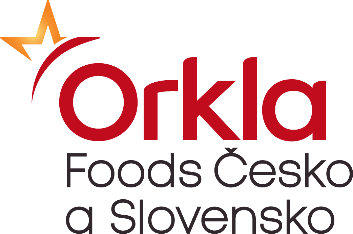 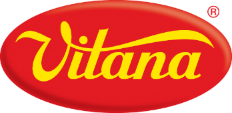 Vitana, a.s., Byšice nabízí pracovní pozici:SEŘIZOVAČ Jako Seřizovač budete zajišťovat chod lahvárenské a kanystrové linky a linky Mespack (balení do sáčků). Budete provádět opravy, přestavby linky na jiné formáty a další preventivní práce, budete zavádět nové technologie a techniku. S operátory linky, přidělovat práci a podílet se na zlepšování pracovního prostředí. Výrobní údaje budete zadávat do systému SAP.Požadujeme: Výuční list - Mechanik opravář pro stroje a zařízení, případně elektromechanik pro rozvodná zařízení.Praxi v oboru - znalost seřizování strojní linky, pneumatických systémů výhodou.Manuální zručnost, pečlivost.Odpovědnost za svěřenou práci, spolehlivost.Práci ve dvou až třísměnném provozu. Pracovní směna je celkem 8 hodin (7,5 hodiny práce + 0,5 hodiny přestávka).Místo výkonu práce: Mělnická 133, 277 32 Byšice.Nabízíme:Jsme značka s tradicí, která znamená zázemí a stabilitu.Vzájemně si poskytujeme podporu, jde nám o kvalitu i dobré jméno našich produktů.Máme moderně vybavenou výrobu.Chceme mít tým vzdělaných profesionálů, proto nabízíme pravidelná školení.Máme systém zaměstnaneckých benefitů: Dotované závodní stravování, pracovní oblečení a jeho údržba, příspěvky ze sociálního fondu, po 1 roce 5 dní pracovního volna navíc dle KS, program Benefity, rekreační zařízení na horách, odměny za životní a pracovní jubilea, hrazené očkování proti chřipce a další..Nastoupit můžete ihned.Zavolejte nám na telefon: 315 645 282, 602 306 252nebo pošlete email na: renata.loviskova@orkla.czRádi vás přivítáme mezi nás! Tým Vitana, a.s.